Отшумели длинные выходные и пришло время для самоопределения.

Осталось 6 месяцев до начала подачи документов в учебные заведения среднего и высшего образования.
И поэтому специально для тебя мы решили организовать Республиканский фестиваль профессионального самоопределения "PROF среда".
Когда? - 14 января - ЦЕЛЫЙ ДЕНЬ
Что? - знакомство с 43 колледжами Республики Башкортостан, а также:
1) Онлайн-встречи «Профи диалог» - встречи с успешными специалистами отраслей
2) Профессиональная лаборатория «И ты сможешь» - онлайн мастер-классы от преподавателей и выпускников
3) Онлайн-марафон «PRO колледж» - знакомство с приемной комиссией колледжа
И все это Вас ожидает в официальной группе ВКонтакте vk.com/copp_rb
И на Канале YouTube - https://www.youtube.com/channel/UCIf0jj_Tqk0jAsn97S2j..

Организаторами мероприятия выступают Министерство образования и науки Республики Башкортостан и ГАУ ДПО «Центр опережающей профессиональной подготовки Республики Башкортостан»

#ЦОПП02 #ЦОППРБ #ЦОПП #PROFсреда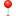 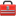 